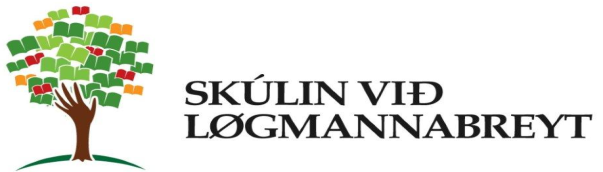 Jólaroynd 2021Góðu næmingar og foreldur í 8. flokkiJólaroyndirnar standa nú fyri framman. Til kunningar er at siga, at jólaroyndirnar, eins og várroyndirnar, eru “venjingarroyndir” har næmingarnir fáa høvi til at fyrireika seg til endaligu próvtøkuna, sum er í endanum á 9. flokki. Niðanfyri eru tíðir og lærugreinir at síggja og á baksíðuni verður kunnað um reglur og forskriftir.Blíðar heilsanirSkúlin við LøgmannabreytHøgni JoensenSkúlastjóriPróvtøkuumsiting: Jón Kragesteen - 510449  -  jon.kragesteen@skulin.foVendReglur um royndir ReglurNæmingarnir skulu sita klárir í royndarhølinum kl. 08:00 dagsetta dagin.Um so er, at næmingur møtir ov seint, skal viðkomandi møta á skrivstovuni 
- ella ringja til Jón á 510449. Um næmingur ikki fær møtt, skal skúlin hava boð frá foreldrunum um tað.Í royndarhølinum er friður!Hevur næmingur spurning, skal hondin verða rætt upp, og so er at bíða til vaktin kemur. Loyvt er ikki at rópa ella at gera annað tekin. Næmingar hava ikki loyvi til at reisa seg frá stóli sínum, uttan við loyvi frá vakti.Næmingar skulu ikki samskifta við nakran annan enn vaktirnar.Fartelefonir skulu vera sløktar og lagdar á avtalað stað.Næmingarnir hava frí, tá royndarhaldið er liðugt, og skulu fara heim tá.Brot á fyriskrivaðu reglurnar kann føra til burturvísingFøroyskt, danskt og ensktRoyndirnar verða gjørdar á teldu, sum skúlin veitur – næmingar skulu ikki hava egna teldu við! Næmingar skulu hava sítt egna "headsett" við.Næmingar, sum hava brúk fyri at lána "headsett" frá skúlanum, skulu boða frá á skrivstovuni í seinasta lagi fríggjadagin 12. november 2021, kl.12.Næmingar kunnu brúka teldutøkar orðabøkur, sum t.d. www.sprotin.foFimisrokningRoyndirnar verða gjørdar á teldu, sum skúlin veitir – næmingar skulu ikki hava egna teldu við! Í fimisrokning verður dentur lagdur á høvuðrokning. Ikki er loyvt at nýta roknimaskinu og heldur ikki forrit á telduni, sum kunnu nýtast sum roknimaskinur.Loyvt er at nýta bókina ”Støddfrøði – Handbók”.Greiðslurokning - verður gjørd á pappíri!Her verður dentur lagdur á tað, ið vanliga verður nevnt ”problemrokning”. Her má næmingurin í størri mun skilja uppgávuna, finna upplýsingar til spurningarnar og loysa teir. Loysnin kann ikki standa einsamøll, men ein frágreiðing má vera, ið vísir, hvussu næmingurin er komin fram til loysnina. Í greiðslurokning roknar næmingurin fyrst á kladdu, síðani verða uppgávurnar førdar inn við penni. Tekningar kunnu tó gerast við blýanti.Amboð at hava við til royndina í greiðslurokning eru:Blýantur	PennurViskileðurLinialPassariVinkulmátariTríkanturRoknimaskina”Støddfrøði – Handbók”Bøkur og annað tilfar úr undirvísinginiTýsdag16. nov. 2021Mikudag17. nov. 2021Hósdag18. nov. 2021Fríggjadag19. nov. 2021DonskMáluppgáva08:00 – 09:45Føroysk Máluppgáva08:00 – 09:45StøddfrøðiFimisrokning08:00 – 09:15EnskMáluppgáva08:00 – 09:45 Donsk framseting10:15 – 13:45Føroysk framseting10:15-13:45Greiðslurokning09:45 – 13:45Ensk framseting10:15-13:15